       ҠАРАР                                                                             РЕШЕНИЕ       11   ғинуар  2022 й.                       № 237                           11 января  2022 г.Об участии сельского поселения Улу-Телякский сельсовет муниципального района Иглинский район Республики Башкортостан в конкурсном отборе проектов развития общественной инфраструктуры,основанных на местных инициативах	На основании Постановления Правительства Республики Башкортостан от 19.04.2017 года №168 «О реализации на территории Республики Башкортостан проектов развития общественной инфраструктуры, основанных на местных инициативах» (ред. от 01.07.2021), решения собрания граждан д.Кировский сельского поселения Улу-Телякский сельсовет муниципального района Иглинский район Республики Башкортостан от 14.12.2021 года, Совет сельского поселения Улу-Телякский сельсовет муниципального района Иглинский район Республики Башкортостан  р е ш и л:	1.Принять участие в конкурсном отборе проектов развития объектов общественной инфраструктуры, основанных на местных инициативах, и направить на конкурс  следующий проект: «Текущий ремонт уличного освещения деревни Кировский сельского поселения Улу-Телякский сельсовет МР Иглинского района Республики Башкортостан на 2022 год».2.Обнародовать настоящее решение в здании  администрации сельского  поселения по адресу: 452425,РБ,Иглинский  район, с.Улу-Теляк, ул. Ленина,14а и на  сайте сельского  поселения Улу-Телякский  сельсовет муниципального района Иглинский район Республики Башкортостан (https://ulutelyak.ru/).3. Контроль  за  исполнением  настоящего  решения  возложить  на  Постоянную комиссию  Совета  по  развитию предпринимательства, земельным вопросам, благоустройству и экологии (председатель –Мухаметшин Р.Р.).Глава сельского поселения 							          Р.Р. ЧингизовБАШҠОРТОСТАН РЕСПУБЛИКАҺЫ ИГЛИН РАЙОНЫ
МУНИЦИПАЛЬ РАЙОНЫНЫҢ 
ОЛО ТЕЛӘК АУЫЛ СОВЕТЫАУЫЛ  БИЛӘМӘҺЕ  СОВЕТЫ (БАШКОРТОСТАН РЕСПУБЛИКАҺЫИГЛИН РАЙОНЫОЛО  ТЕЛӘК АУЫЛ СОВЕТЫ)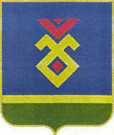 СОВЕТ СЕЛЬСКОГО ПОСЕЛЕНИЯУЛУ-ТЕЛЯКСКИЙ СЕЛЬСОВЕТ   МУНИЦИПАЛЬНОГО РАЙОНА ИГЛИНСКИЙ РАЙОН
РЕСПУБЛИКИ  БАШКОРТОСТАН(УЛУ-ТЕЛЯКСКИЙ СЕЛЬСОВЕТ   ИГЛИНСКОГО РАЙОНАРЕСПУБЛИКИ  БАШКОРТОСТАН